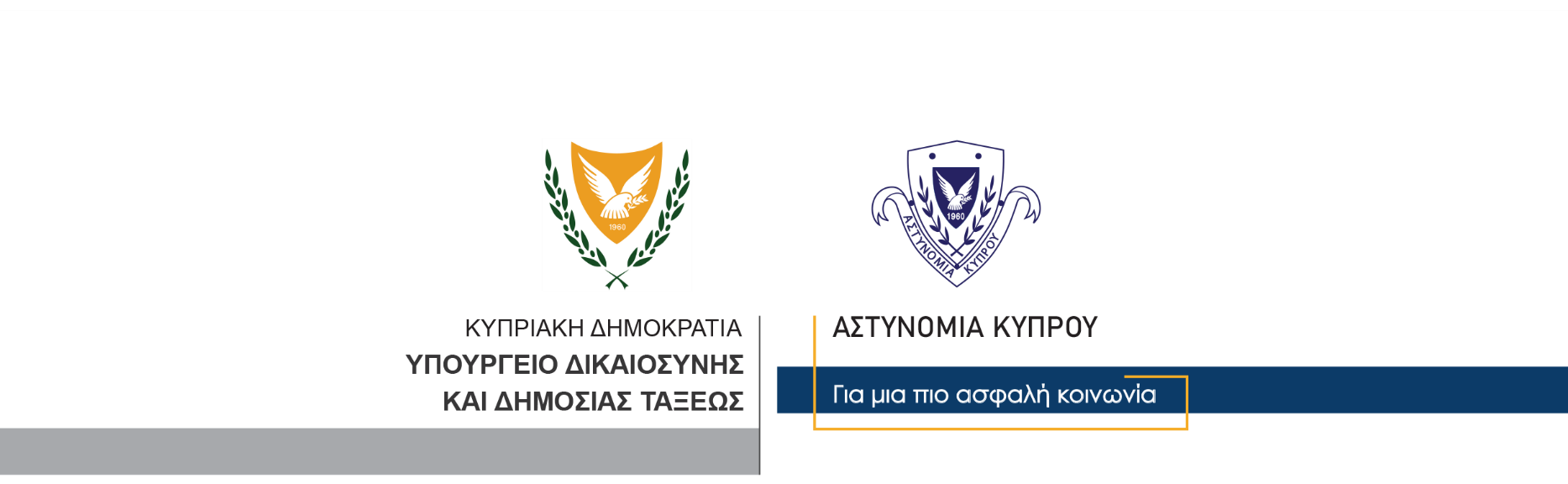 29 Μαρτίου, 2021   Δελτίο Τύπου 3 – Τις συνθήκες τραυματισμού 74χρονου σε τροχαία σύγκρουση διερευνά η Αστυνομία	Τις συνθήκες κάτω από τις οποίες άντρας ηλικίας 74 ετών, τραυματίστηκε σοβαρά σε τροχαία σύγκρουση, διερευνά η Αστυνομία.	Το τροχαίο ατύχημα συνέβη γύρω στις 12.00 το μεσημέρι της Δευτέρας, στο δρόμο Ορκόντα - Καλοπαναγιώτη, όπου κάτω από συνθήκες που διερευνώνται, ο 74χρονος έχασε τον έλεγχο του αυτοκινήτου που οδηγούσε στην κατεύθυνση προς Λευκωσία και αφού εισήλθε στο αντίθετο ρεύμα πορείας, συγκρούστηκε στη δεξιά πλευρά αυτοκινήτου που οδηγούσε άντρας ηλικίας 30 ετών, με συνοδηγό άντρα ηλικίας 42 ετών.Στη σκηνή έσπευσαν μέλη της Αστυνομίας για εξετάσεις, ενώ ο 74χρονος μεταφέρθηκε με ασθενοφόρο στο Γενικό Νοσοκομείο Λευκωσίας όπου κρατήθηκε για νοσηλεία, αφού διαπιστώθηκε ότι τραυματίστηκε σοβαρά στο κεφάλι. Η κατάσταση της υγείας του κρίνεται από τους θεράποντες ιατρούς ως σοβαρή.Τις συνθήκες κάτω από τις οποίες συνέβη η τροχαία σύγκρουση διερευνά ο Αστυνομικός Σταθμός Πεδουλά.        Κλάδος ΕπικοινωνίαςΥποδιεύθυνση Επικοινωνίας Δημοσίων Σχέσεων & Κοινωνικής Ευθύνης